ApstiprinĀTSKandavas novada Izglītības pārvaldes vadītāja K.Elksnīte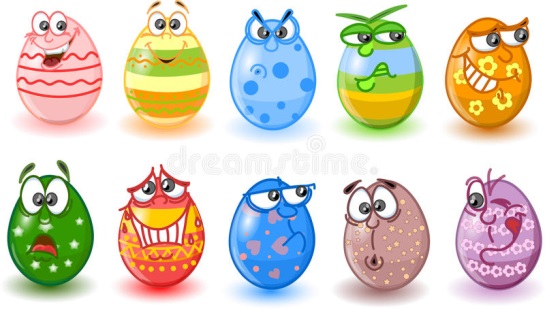 Kandavas novada skolu datorgrafikas darbu neklātienes konkurss„Olu karaliene” NOLIKUMSMērķis Veicināt skolēnu radošo spēju attīstību.Attīstīt skolēnu vispārējās un tehniskās zināšanas.Sniegt iespēju darbus eksponēt un novērtēt.Organizatori	Kandavas novada Izglītības pārvalde sadarbībā ar Kandavas novada izglītības iestādēm.DalībniekiKonkursā piedalās Kandavas novada skolēni, datorgrafikas pulciņu audzēkņi.Pasākuma noriseDalībnieki veido zīmējumu A4 formātā atbilstoši konkursa tēmai:1.- 4. klašu grupā 5.- 7. klašu grupā Izstāde būs apskatāma Kandavas novada Izglītības pārvaldē no š.g. 3. aprīlim līdz 30. aprīlimDarbu iesniegšana un noformējumsNo viena pulciņa (skolas) iesniegt ne vairāk kā 3 zīmējumus katrā vecuma grupā;Darbus iesniegt Izglītības pārvaldē A4 formātā bez noformējuma līdz 29. martam;Darba priekšpusē labajā pusē apakšējā malā jābūt pielīmētai vizītkartei datordrukā.Vizītkartes noformējums:   izmērs – 4 cm x 7 cmKatra skola darbus iesniedz un iesūta elektroniski uz adresi jcnagla@inbox.lv kopēju visu izstādei iesniegto darbu sarakstu - Pielikums nr.1Darbus novērtēs un katras klašu grupas labāko darbu autori tiks apbalvoti ar Kandavas novada Izglītības pārvaldes Diplomiem. Pārējie konkursa dalībnieki saņems Pateicības par piedalīšanos konkursā-izstādē. Vērtēšanas kritēriji:atbilstība tēmai;darba kvalitāte;darba tehniskais izpildījums;oriģinalitāte;cik dažādi rīki zīmēšanas programmā izmantoti.Informācija par rezultātiem un darbu galerija būs apskatāma Kandavas novada Izglītības pārvaldes mājas lapā www.knip.lv    Kandavas novada Izglītības pārvaldes metodiķe Ieva Ozoliņajcnagla@inbox.lv 28329487 www.knip.lvPielikums Nr.1 __________________________________________( skolas nosaukums)Konkursam un izstādei „Olu karaliene” iesniegto darbu saraksts – pieteikumsSarakstu- pieteikumu sagatavoja _____________________________________Kontakttālrunis ____________________Datums __________________________N.p.k. Autora vārds, uzvārdsKlasePulciņa nosaukumsPedagoga vārds, uzvārds